Методические рекомендации по применению игр и упражнений для развития речевого дыханияПриступая к развитию у ребенка речевого дыхания, необходимо, прежде всего, сформировать сильный плавный ротовой выдох. При этом надо научить ребенка контролировать время выдоха, расходовать воздух экономно. Дополнительно у ребенка развивается способность направлять воздушную струю в нужном направлении. Во время проведения описанных в статье игр необходим постоянный контроль за правильностью дыхания. 
Запомните параметры правильного ротового выдоха:
- выдоху предшествует сильный вдох через нос - "набираем полную грудь воздуха";
- выдох происходит плавно, а не толчками;
- во время выдоха губы складываются трубочкой, не следует сжимать губы, надувать щеки;
- во время выдоха воздух выходит через рот, нельзя допускать выхода воздуха через нос (если ребенок выдыхает через нос, можно зажать ему ноздри, чтобы он ощутил, как должен выходить воздух);
- выдыхать следует, пока не закончится воздух;
- во время пения или разговора нельзя добирать воздух при помощи частых коротких вдохов.
При проведении игр, направленных на развитие у ребенка дыхания, необходимо иметь в виду, что дыхательные упражнения быстро утомляют ребенка, даже могут вызвать головокружение. Поэтому такие игры необходимо ограничивать по времени (можно использовать песочные часы) и обязательно чередовать с другими упражнениями.
Перечисленные ниже игры и упражнения помогут научить ребенка плавно выдыхать через рот сильную направленную струю воздуха.
Игры и упражнения для развития плавного ротового выдоха
Лети, бабочка!
Цель: развитие длительного непрерывного ротового выдоха; активизация губных мышц.
Оборудование: 2-3 яркие бумажные бабочки.
Ход игры: Перед началом занятия к каждой бабочке привяжите нитку длиной 20-40 см, нитки прикрепите к шнуру на некотором расстоянии друг от друга. Шнур натяните так, чтобы бабочки висели на уровне лицастоящего ребенка.

 
Педагог показывает ребенку бабочек и предлагает поиграть с ними.
- Смотри, какие красивые разноцветные бабочки! Посмотрим, умеют ли они летать.
Педагог дует на бабочек.
- Смотри, полетели! Как живые! Теперь ты попробуй подуть. Какая бабочка улетит дальше?
Ребенок встает возле бабочек и дует на них. Необходимо следить, чтобы ребенок стоял прямо, при выдохе не поднимал плечи, дул на одном выдохе, не добирая воздух, не надувал щеки, а губы слегка выдвигал вперед.
Дуть можно не более 10 секунд с паузами, чтобы не закружилась голова.
Ветерок
Цель: развитие сильного плавного ротового выдоха; активизация губных мышц.
Оборудование: бумажные султанчики (метёлочки). 
Ход игры: Перед началом игры необходимо подготовить метёлочки. Для этого прикрепите полоски цветной бумаги к деревянной палочке. Можно использовать тонкую папиросную бумагу, или елочное украшение "дождик".
Педагог предлагает поиграть с метёлочкой. Показывает, как можно подуть на бумажные полоски, потом предлагает подуть ребенку.
- Представь, что это волшебное дерево. Подул ветерок - и зашелестели на дереве листочки! Вот так! А теперь ты подуй!
Игра может проводиться как индивидуально, так и в группе детей. Во втором случае дети дуют на свои метёлочки одновременно.
Осенние листья
Цель: обучение плавному свободному выдоху; активизация губных мышц.
Оборудование: осенние кленовые листья, ваза.

 

Ход игры: Перед занятием соберите вместе с ребенком букет осенних листьев (желательно кленовых, так как у них длинные стебли) и поставьте их в вазу. Предложите подуть на листья.
- Красивые листья мы с тобой собрали в парке. Вот желтый листок, а вот красный. Помнишь, как листья шуршали на ветках? Давай подуем на листья!
Взрослый вместе с ребенком или группой детей дует на листья в вазе, обращает их внимание на то, какое шуршание издают листья.
Листопад
Цель: обучение плавному свободному выдоху; активизация губных мышц.
Оборудование: вырезанные из тонкой двухсторонней цветной бумаги желтые, красные, оранжевые листочки; ведерко. 
Ход игры: Педагог выкладывает на столе листочки, напоминает детям про осень.
- Представьте, что сейчас осень. Красные, желтые, оранжевые листья падают с деревьев. Подул ветер - разбросал все листья по земле! Давайте сделаем ветер - подуем на листья!
Взрослый вместе с детьми дует на листья, пока все листочки не окажутся на полу. При этом необходимо следить за правильностью осуществления ротового выдоха, а также за тем, чтобы дети не переутомлялись.
- Все листики на земле... Давайте соберем листочки в ведерко. Педагог и дети собирают листочки. Затем игра повторяется снова.
Вертушка
Цель: развитие длительного плавного выдоха; активизация губных мышц.
Оборудование: игрушка-вертушка.
Ход игры: Перед началом игры подготовьте игрушку-вертушку. Можно изготовить ее самостоятельно при помощи бумаги и деревянной палочки.

 
Покажите ребенку вертушку. На улице продемонстрируйте, как она начинает вертеться от дуновения ветра. Затем предложите подуть на нее самостоятельно : - Давай сделаем ветер - подуем на вертушку. Вот как завертелась! Подуй еще сильнее - вертушка вертится быстрее.

Игра может проводиться как индивидуально, так и в группе детей.
Песня ветра
Цель: развитие сильного плавного выдоха; активизация губных мышц.
Оборудование: китайский колокольчик "песня ветра". 
Ход игры: Подвесьте колокольчик на удобном для ребенка расстоянии (на уровне лица стоящего ребенка) и предложите подуть на него. Обратите внимание на то, какой мелодичный получается звук. Затем предложите подуть сильнее - звук стал громче.

 

Игра может проводиться как индивидуально, так и в группе детей.
Летите, птички!
Цель: развитие длительного направленного плавного ротового выдоха; активизация губных мышц.
Оборудование: 2-3 разноцветные птички, сложенные из бумаги (оригами).
Ход игры: Ребенок сидит за столом. На стол напротив ребенка кладут одну птичку. Педагог предлагает ребенку подуть на птичку, чтобы она улетела как можно дальше (дуть можно один раз).
- Какая красивая у тебя птичка! А она умеет летать? Подуй так, чтобы птичка улетела далеко! Дуть можно один раз. Вдохни и набери побольше воздуха. Полетела птичка!
В ходе групповой игры можно устроить соревнование между двумя-тремя детьми: каждый дует на свою птичку. Побеждает тот, чья птица улетела дальше. Взрослый следит за тем, чтобы дети не надували щеки, дули только один раз, сильно не напрягались.
Воздушный шарик
Цель: развитие сильного плавного ротового выдоха; активизация губных мышц.
Оборудование: обычный воздушный шар на ниточке; газовый воздушный шар. 
Ход игры: Повесьте воздушный шар на уровне лица ребенка. Подуйте на шар так, чтобы он высоко взлетел, затем предложите подуть ребенку.
Возможен более сложный вариант игры. Подбросьте воздушный шарик вверх. Предложите ребенку подуть на шарик несколько раз так, чтобы он подольше не опускался на пол.
- Давай дуть на шарик, чтобы он не упал вниз. Вот так! Сильнее!
Можно поиграть с воздушным шаром, наполненным газом. В этом случае шар привязывается к стульчику или чему-нибудь на полу (желательно, чтобы ниточка оставалась длинной). На шар нужно дуть так, чтобы он улетел как можно дальше вперед.
 
Если игра проводится в группе, можно организовать соревнование: двое детей (или небольшие команды) становятся друг напротив друга лицом к шарику (расстояние до шара 50-60 см) и одновременно начинают дуть. Побеждает тот, кому удалось послать шарик на противоположную территорию (можно разделить территорию при помощи ленточки или веревки).
Уточки
Цель: развитие сильного плавного направленного выдоха; активизация губных мышц.
Оборудование: резиновая уточка с утятами (набор для купания); другие легкие резиновые или пластмассовые игрушки, плавающие в воде.
Ход игры: На невысокий стол поставьте таз с водой. Педагог показывает ребенку утку с утятами и предлагает поиграть.
- Представь, что это озеро. Пришла на озеро утка с утятами. Вот как плавает утка.
Взрослый дует на игрушки, предлагает подуть ребенку. Затем игра усложняется.
- Посмотри: утята уплыли далеко от мамы. Утка зовёт утят к себе. Давай поможем утятам поскорее приплыть к маме-утке!
В этом случае струя воздуха во время ротового выдоха должна быть не только сильной, но и направленной. Можно проводить игру в группе детей.
Перышко, лети!
Цель: развитие сильного плавного направленного выдоха; активизация губных мышц. 
Оборудование: птичье перышко.
Ход игры: Подбросьте перышко вверх и дуйте на него, не давая упасть вниз. Затем предложите подуть ребенку. Обратите его внимание на то, что дуть нужно сильно, направляя струю воздуха на перышко снизу вверх.
Мыльные пузыри
Цель: развитие сильного плавного выдоха; активизация губных мышц.
Оборудование: пузырек с мыльным раствором, рамка для выдувания пузырей, трубочки различного диаметра - коктейльные, из плотной бумаги, пластиковая бутылка с отрезанным дном. 
Ход игры: Поиграйте с ребенком в мыльные пузыри: сначала педагог выдувает пузыри, а ребенок наблюдает и ловит их. Затем предложите ребенку выдуть пузыри самостоятельно. Следует учесть, что выдувание мыльных пузырей часто оказывается для малышей довольно трудной задачей. Постарайтесь помочь ребенку - подберите разные рамки и трубочки, чтобы ребенок пробовал и выбирал, с помощью чего легче добиться результата. Можно самостоятельно изготовить жидкость для мыльных пузырей: добавить в воду немного жидкости для мытья посуды и сахара. Не забывайте следить за безопасностью ребенка - не позволяйте пробовать и пить жидкость.
Подуй в дудочку!
Цель: развитие сильного плавного выдоха; активизация губных мышц.
Оборудование: различные духовые музыкальные инструменты: дудочки, свирели, рожки, губные гармошки.
Ход игры: Перед началом занятия следует подобрать инструменты. Помните о том, что игра на духовых инструментах - одно из наиболее сложных упражнений для развития дыхания. Поэтому проверьте инструменты заранее и выберете те из них, на которых легче играть.
Раздайте детям дудочки и предложите поиграть на них сначала по очереди, затем всем вместе.
- Давайте устроим музыкальный парад! Берите дудочки - начинаем играть!
Если у кого-то из детей не получается извлечь из дудочки звук, проследите, правильно ли он дует: выдох через рот должен быть сильным и попадать точно в раструб трубы, для чего его необходимо плотно зажать губами: воздух не должен выходить через нос.
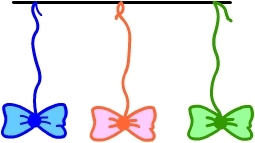 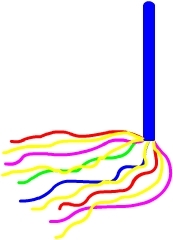 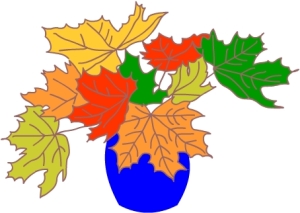 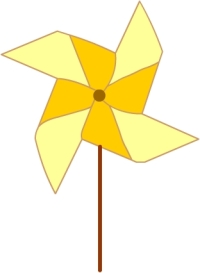 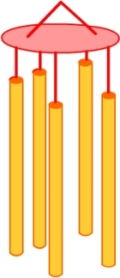 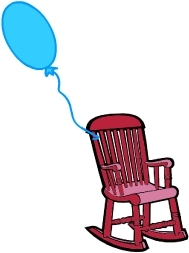 Составила учитель-логопед Алимина Ирина Владимировна  (октябрь) 2019г